……………………………………………………………………      1………………………………………….    2………………………………………….      3………………………………………….    4………………………………………….…………………………………………………เกณฑ์การให้คะแนน1.  	3    =  	2    =  	1  =  2.  3     =  =                1  =  3.  	3  =  	2     =  	1     =  4.  	3     =  90  	2  =  70-90  	1  =  70  แบบประเมินกระบวนการทำงานกลุ่ม……………………………………………………………………	1………………………………………….	      2………………………………………….	3………………………………………….	      4………………………………………….…………………………………………………………………………………...…………...เกณฑ์การให้คะแนน1.  	3  =  	2  =  1  =  2.  3  =  / 	2  =  / 	1  =  / 3.  	3  =  	2  =  	1  =  4.  	3  =  	2  =  =  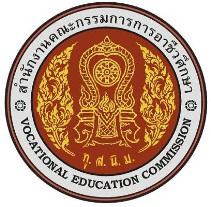   1   1  6 6วามปลอดภัย หมายถึง การป้องกันอันตรายที่อาจเกิดขึ้นกับอวัยวะต่างๆ ของร่างกายในขณะปฏิบัติงาน ซึ่งอันตรายต่าง ๆ สามารถป้องกันได้ โดยการใช้เครื่องมืออุปกรณ์ป้องกันอันตราย และต้องมีระเบียบวินัย         ในการทำงาน ปฏิบัติตามกฎความปลอดภัยโดยเคร่งครัด ในการปฏิบัติงานในโรงงาน มีเครื่องจักรหลายชนิด บางชนิดมีอันตรายต่อผู้เข้าใกล้ บางชนิดเป็นเครื่องมือและอุปกรณ์ป้องกันช่วยให้ปลอดภัย ซึ่งสิ่งต่างๆ เหล่านี้ควรมีป้ายบอกหรือป้ายสัญลักษณ์แสดงเอาไว้คProhibition signs)Mandatory signs)  (Warning signs)  Safe condition sighs)  /       / วามปลอดภัย หมายถึง การป้องกันอันตรายที่อาจเกิดขึ้นกับอวัยวะต่างๆ ของร่างกายในขณะปฏิบัติงาน ซึ่งอันตรายต่าง ๆ สามารถป้องกันได้ โดยการใช้เครื่องมืออุปกรณ์ป้องกันอันตราย และต้องมีระเบียบวินัย         ในการทำงาน ปฏิบัติตามกฎความปลอดภัยโดยเคร่งครัด ในการปฏิบัติงานในโรงงาน มีเครื่องจักรหลายชนิด บางชนิดมีอันตรายต่อผู้เข้าใกล้ บางชนิดเป็นเครื่องมือและอุปกรณ์ป้องกันช่วยให้ปลอดภัย ซึ่งสิ่งต่างๆ เหล่านี้ควรมีป้ายบอกหรือป้ายสัญลักษณ์แสดงเอาไว้คProhibition signs)Mandatory signs)  (Warning signs)  Safe condition sighs)  /       / วามปลอดภัย หมายถึง การป้องกันอันตรายที่อาจเกิดขึ้นกับอวัยวะต่างๆ ของร่างกายในขณะปฏิบัติงาน ซึ่งอันตรายต่าง ๆ สามารถป้องกันได้ โดยการใช้เครื่องมืออุปกรณ์ป้องกันอันตราย และต้องมีระเบียบวินัย         ในการทำงาน ปฏิบัติตามกฎความปลอดภัยโดยเคร่งครัด ในการปฏิบัติงานในโรงงาน มีเครื่องจักรหลายชนิด บางชนิดมีอันตรายต่อผู้เข้าใกล้ บางชนิดเป็นเครื่องมือและอุปกรณ์ป้องกันช่วยให้ปลอดภัย ซึ่งสิ่งต่างๆ เหล่านี้ควรมีป้ายบอกหรือป้ายสัญลักษณ์แสดงเอาไว้คProhibition signs)Mandatory signs)  (Warning signs)  Safe condition sighs)  /       / • ()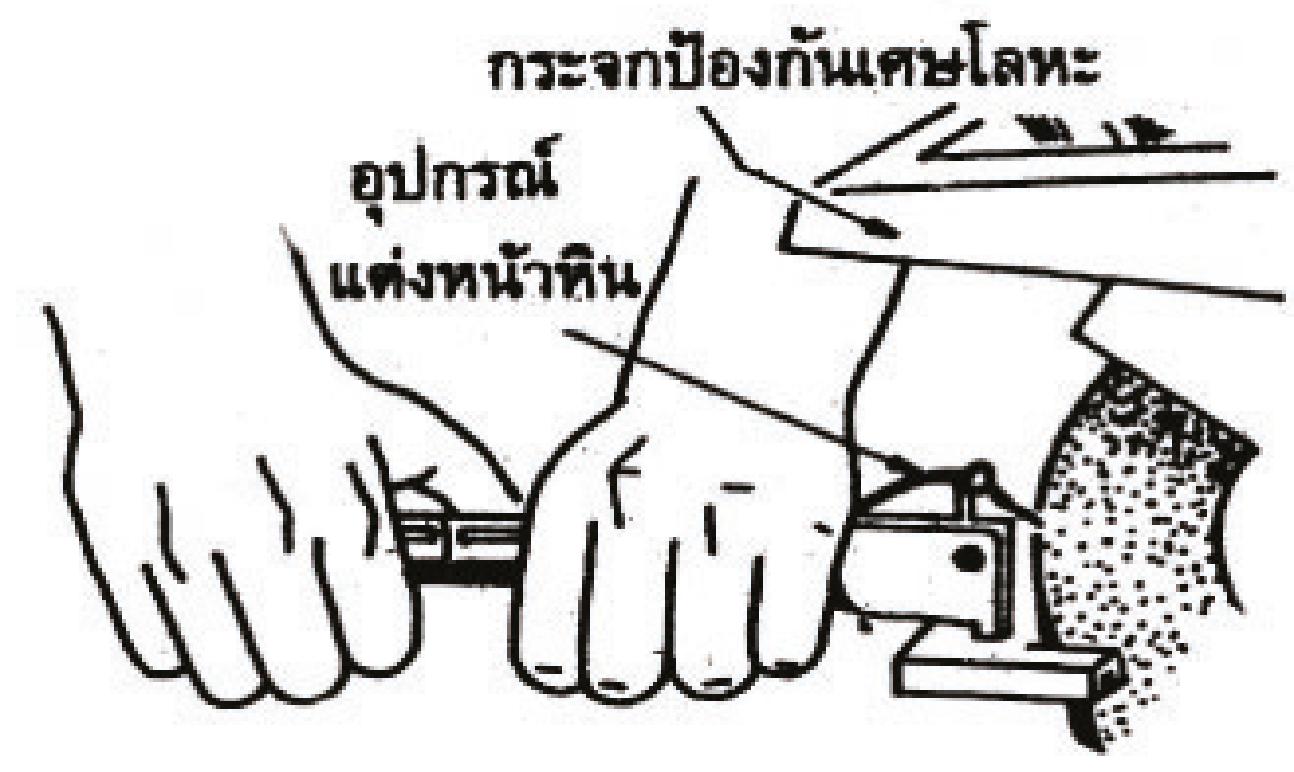 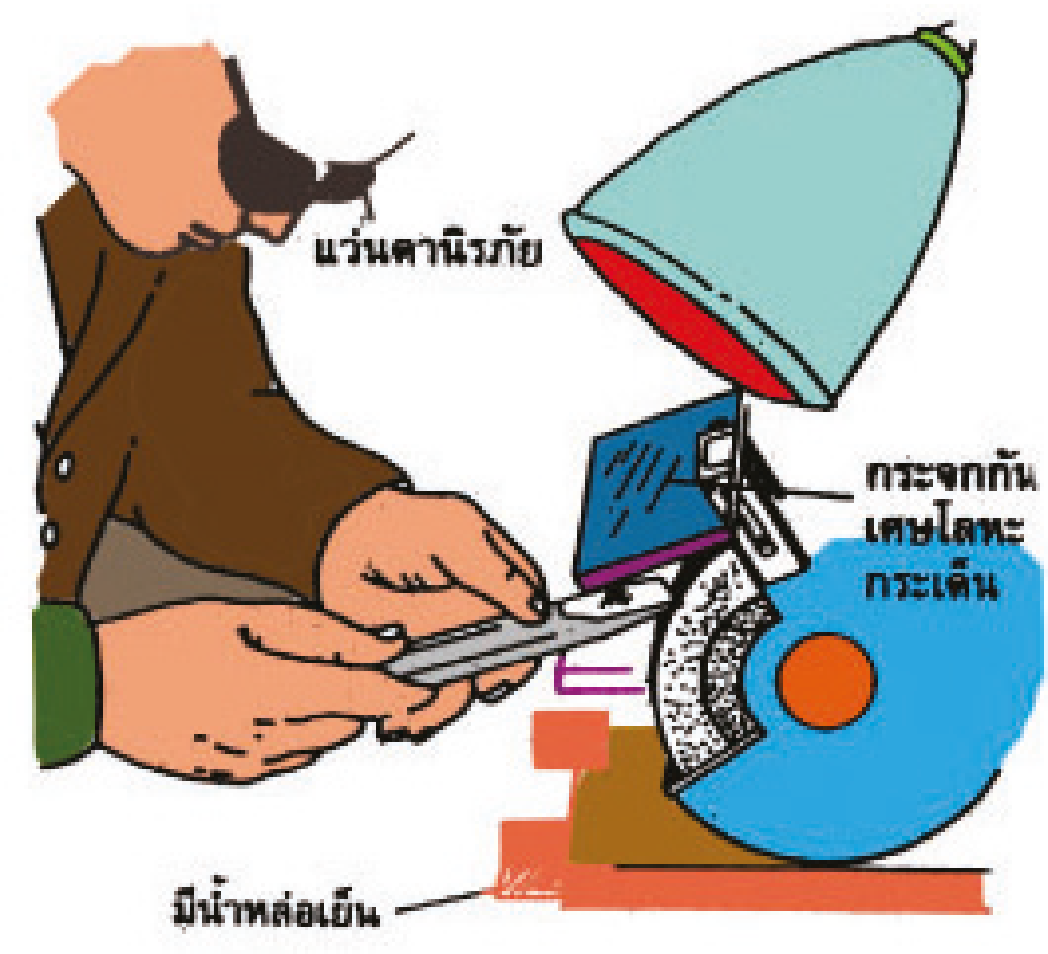 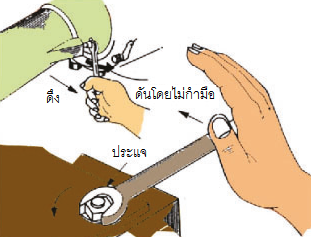 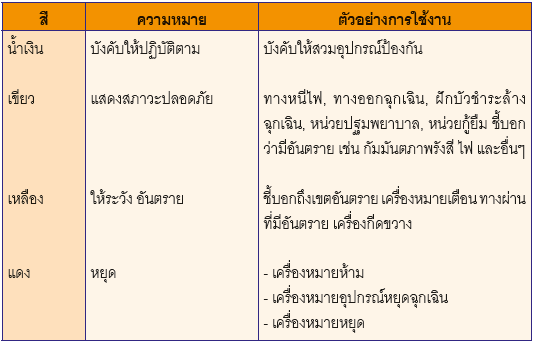 4 1.  (Prohibition signs)   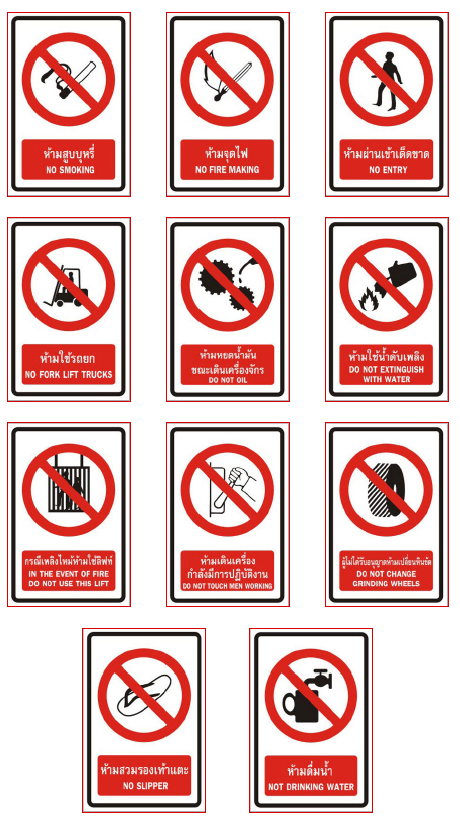 2.  (Mandatory signs)  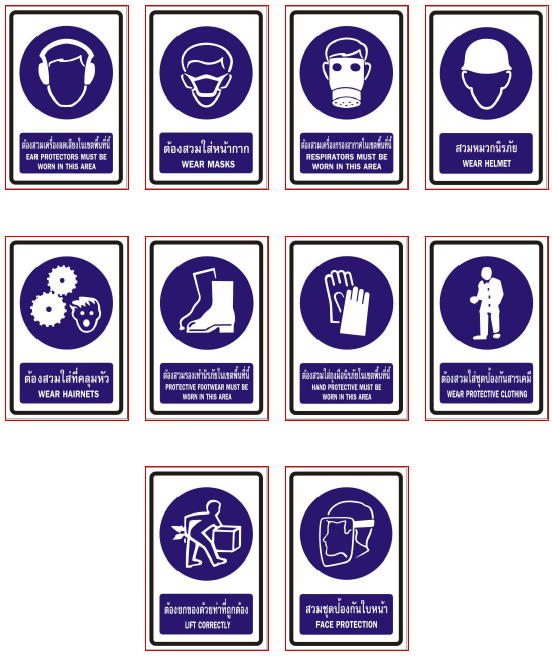 3. (Warning signs)       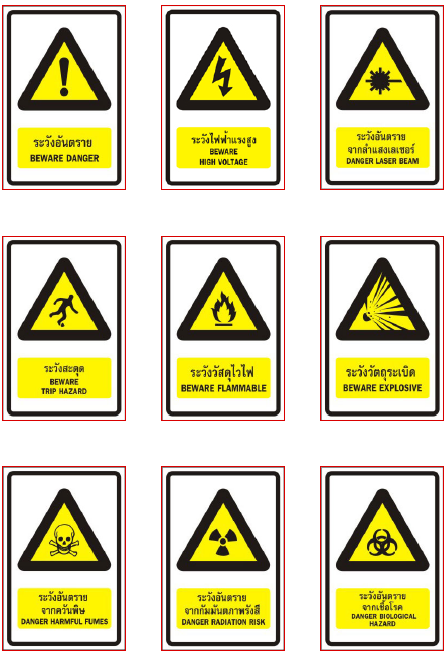 4.  (Safe condition sighs)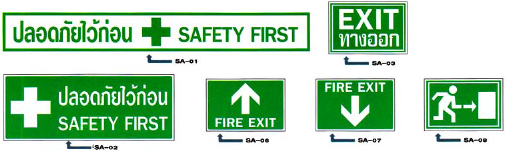 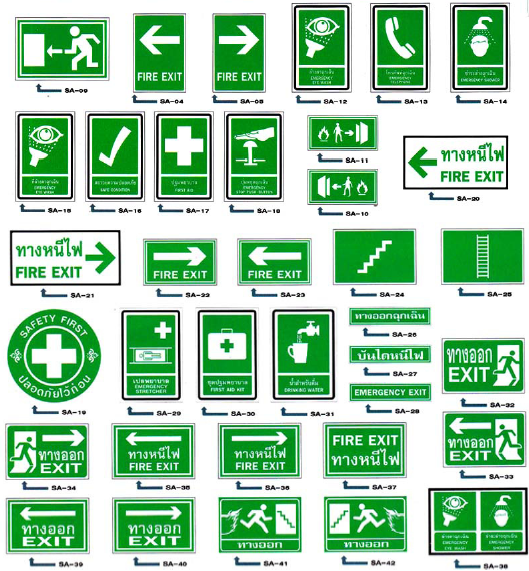 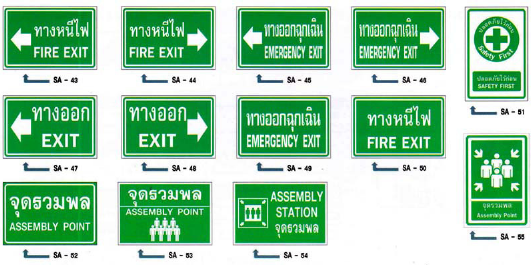 • ด้านทักษะ(ปฏิบัติ)  (จุดประสงค์เชิงพฤติกรรมข้อที่ 1-2)•     (3-4)• ()4 1.  (Prohibition signs)   2.  (Mandatory signs)  3. (Warning signs)       4.  (Safe condition sighs)• ด้านทักษะ(ปฏิบัติ)  (จุดประสงค์เชิงพฤติกรรมข้อที่ 1-2)•     (3-4)• ()4 1.  (Prohibition signs)   2.  (Mandatory signs)  3. (Warning signs)       4.  (Safe condition sighs)• ด้านทักษะ(ปฏิบัติ)  (จุดประสงค์เชิงพฤติกรรมข้อที่ 1-2)•     (3-4)  (15  )1  2.   (60 )53.   ( 30 )1   15  ( 15 ) CAI ()(1202)  (15  )1   (60  )3.  ( 30  )1   15 ( 15 ) CAI ()             1.  1              2. 1             3.1  11CAI 115นำแผนงานหรือโครงการสู่การปฏิบัติการทำโครงงานอาชีพวิทยากรฝึกอบรมเรื่องความปลอดภัยทั่วไปกำหนดเป้าหมายหรือกลยุทธ์การจัดทำโครงงานอาชีพวิทยากรฝึกอบรมเรื่องความปลอดภัยทั่วไปปฏิบัติอาชีพวิทยากรฝึกอบรมเรื่องความปลอดภัยทั่วไปตามโรงงานในชุมชนที่มาว่าจ้างสรุปประเด็นปัญหาที่เกิดขึ้นในการทำโครงงานอาชีพวิทยากรฝึกอบรมเรื่องความปลอดภัยทั่วไปโครงงานอาชีพวอทยากรฝึกอบรมเรื่องความปลอดภัยทั่วไปที่จัดทำขึ้นได้ทำให้บุคลากรในโรงงานที่อยู่ในชุมชนของผู้เรียนมีความรู้เรื่องความปลอดภัยทั่วไปดีขึ้นหรือไม่อุบัติเหตุจากการทำงานลดน้อยลงหรือไม่      ผู้จ้างนักศึกษาไปทำงานยอมรับความสามารถของผู้เรียนหรือไม่ผู้เรียนนำรายได้ที่ได้จากอาชีพนี้มาช่วยลดค่าใช้จ่ายอุปกรณ์การเรียนของผู้ปกครองมากน้อยเพียงใด             1.  1              2. 1             3.1  11CAI 115นำแผนงานหรือโครงการสู่การปฏิบัติการทำโครงงานอาชีพวิทยากรฝึกอบรมเรื่องความปลอดภัยทั่วไปกำหนดเป้าหมายหรือกลยุทธ์การจัดทำโครงงานอาชีพวิทยากรฝึกอบรมเรื่องความปลอดภัยทั่วไปปฏิบัติอาชีพวิทยากรฝึกอบรมเรื่องความปลอดภัยทั่วไปตามโรงงานในชุมชนที่มาว่าจ้างสรุปประเด็นปัญหาที่เกิดขึ้นในการทำโครงงานอาชีพวิทยากรฝึกอบรมเรื่องความปลอดภัยทั่วไปโครงงานอาชีพวอทยากรฝึกอบรมเรื่องความปลอดภัยทั่วไปที่จัดทำขึ้นได้ทำให้บุคลากรในโรงงานที่อยู่ในชุมชนของผู้เรียนมีความรู้เรื่องความปลอดภัยทั่วไปดีขึ้นหรือไม่อุบัติเหตุจากการทำงานลดน้อยลงหรือไม่      ผู้จ้างนักศึกษาไปทำงานยอมรับความสามารถของผู้เรียนหรือไม่ผู้เรียนนำรายได้ที่ได้จากอาชีพนี้มาช่วยลดค่าใช้จ่ายอุปกรณ์การเรียนของผู้ปกครองมากน้อยเพียงใด             1.  1              2. 1             3.1  11CAI 115นำแผนงานหรือโครงการสู่การปฏิบัติการทำโครงงานอาชีพวิทยากรฝึกอบรมเรื่องความปลอดภัยทั่วไปกำหนดเป้าหมายหรือกลยุทธ์การจัดทำโครงงานอาชีพวิทยากรฝึกอบรมเรื่องความปลอดภัยทั่วไปปฏิบัติอาชีพวิทยากรฝึกอบรมเรื่องความปลอดภัยทั่วไปตามโรงงานในชุมชนที่มาว่าจ้างสรุปประเด็นปัญหาที่เกิดขึ้นในการทำโครงงานอาชีพวิทยากรฝึกอบรมเรื่องความปลอดภัยทั่วไปโครงงานอาชีพวอทยากรฝึกอบรมเรื่องความปลอดภัยทั่วไปที่จัดทำขึ้นได้ทำให้บุคลากรในโรงงานที่อยู่ในชุมชนของผู้เรียนมีความรู้เรื่องความปลอดภัยทั่วไปดีขึ้นหรือไม่อุบัติเหตุจากการทำงานลดน้อยลงหรือไม่      ผู้จ้างนักศึกษาไปทำงานยอมรับความสามารถของผู้เรียนหรือไม่ผู้เรียนนำรายได้ที่ได้จากอาชีพนี้มาช่วยลดค่าใช้จ่ายอุปกรณ์การเรียนของผู้ปกครองมากน้อยเพียงใด             1.  1              2. 1             3.1  11CAI 115นำแผนงานหรือโครงการสู่การปฏิบัติการทำโครงงานอาชีพวิทยากรฝึกอบรมเรื่องความปลอดภัยทั่วไปกำหนดเป้าหมายหรือกลยุทธ์การจัดทำโครงงานอาชีพวิทยากรฝึกอบรมเรื่องความปลอดภัยทั่วไปปฏิบัติอาชีพวิทยากรฝึกอบรมเรื่องความปลอดภัยทั่วไปตามโรงงานในชุมชนที่มาว่าจ้างสรุปประเด็นปัญหาที่เกิดขึ้นในการทำโครงงานอาชีพวิทยากรฝึกอบรมเรื่องความปลอดภัยทั่วไปโครงงานอาชีพวอทยากรฝึกอบรมเรื่องความปลอดภัยทั่วไปที่จัดทำขึ้นได้ทำให้บุคลากรในโรงงานที่อยู่ในชุมชนของผู้เรียนมีความรู้เรื่องความปลอดภัยทั่วไปดีขึ้นหรือไม่อุบัติเหตุจากการทำงานลดน้อยลงหรือไม่      ผู้จ้างนักศึกษาไปทำงานยอมรับความสามารถของผู้เรียนหรือไม่ผู้เรียนนำรายได้ที่ได้จากอาชีพนี้มาช่วยลดค่าใช้จ่ายอุปกรณ์การเรียนของผู้ปกครองมากน้อยเพียงใด115()Power PointVCD CAT115()Power PointVCD CAT115()Power PointVCD CAT11531151  1 12345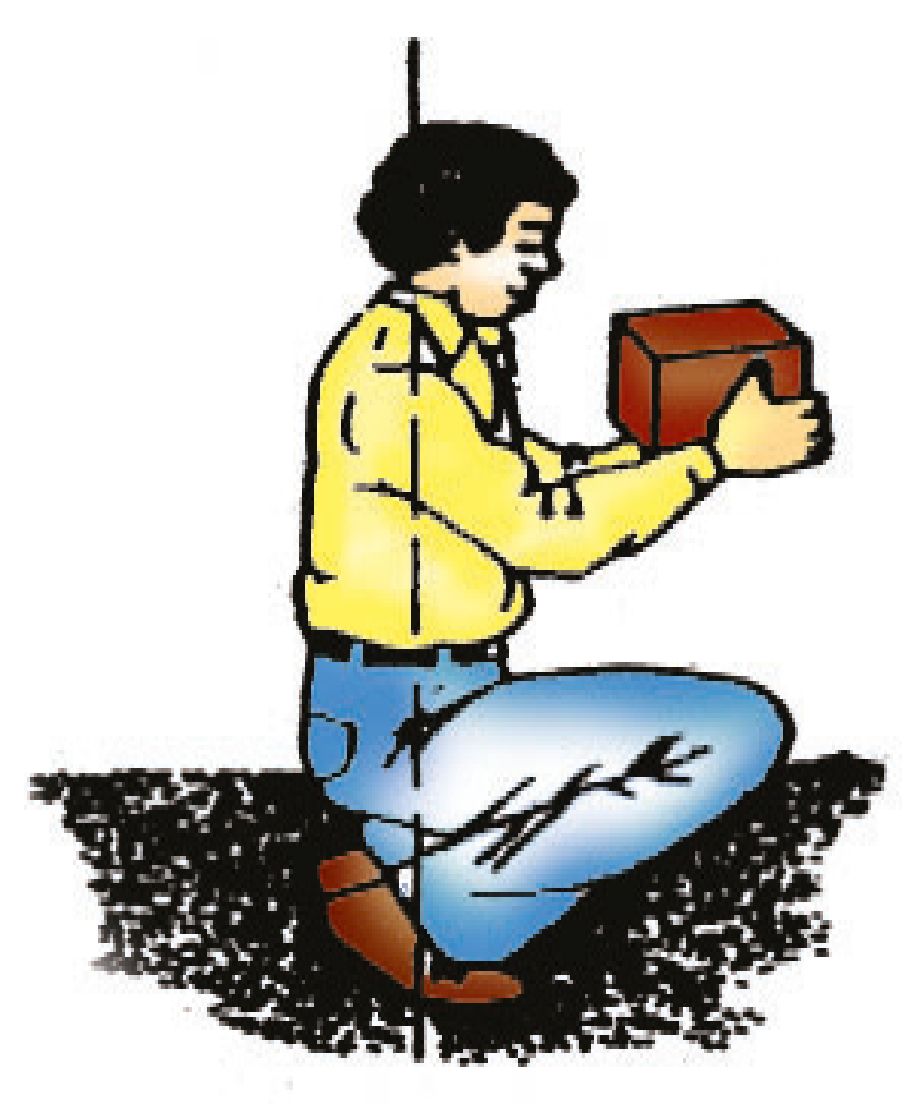 6        1.         2.         3.         4.         5.         6.         7.         8.         9.         10.         11. 7                 , , , ,                   -                                                   -                                                   - 8        Mandatory signs) , ,  , 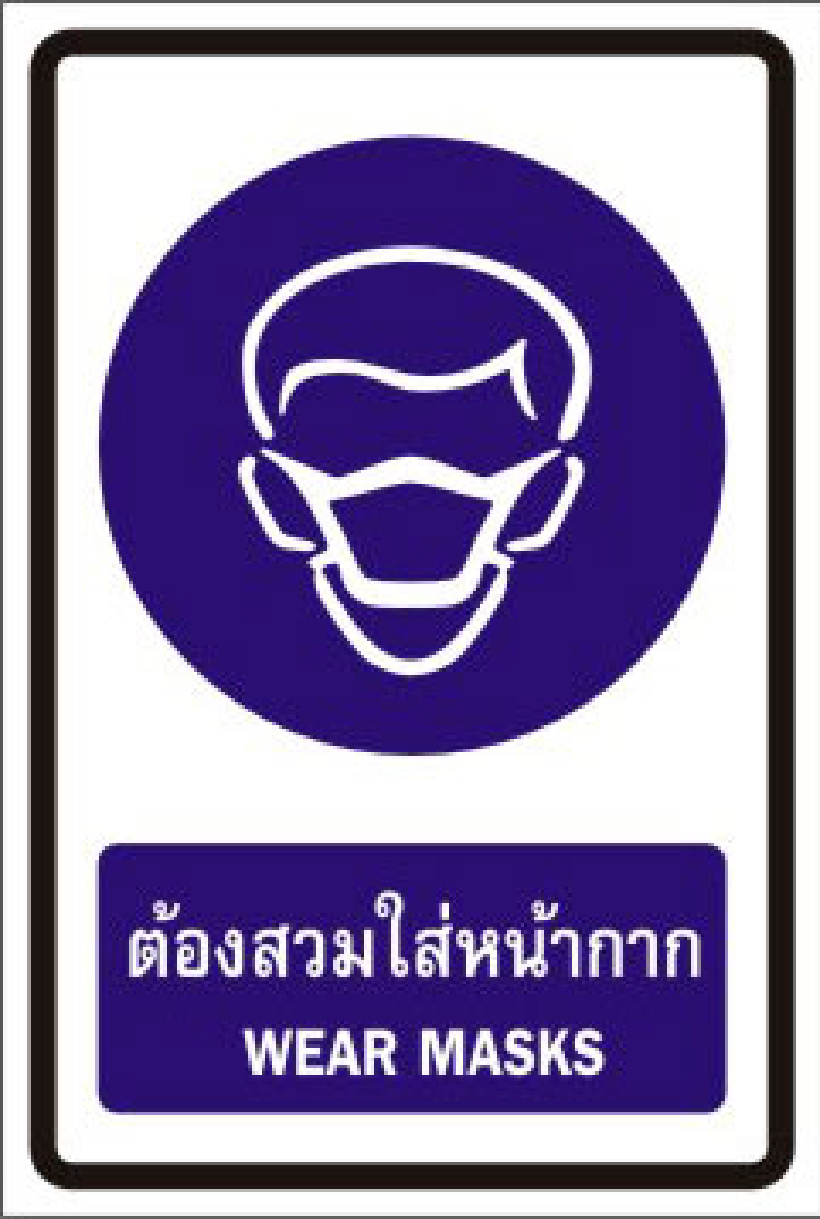 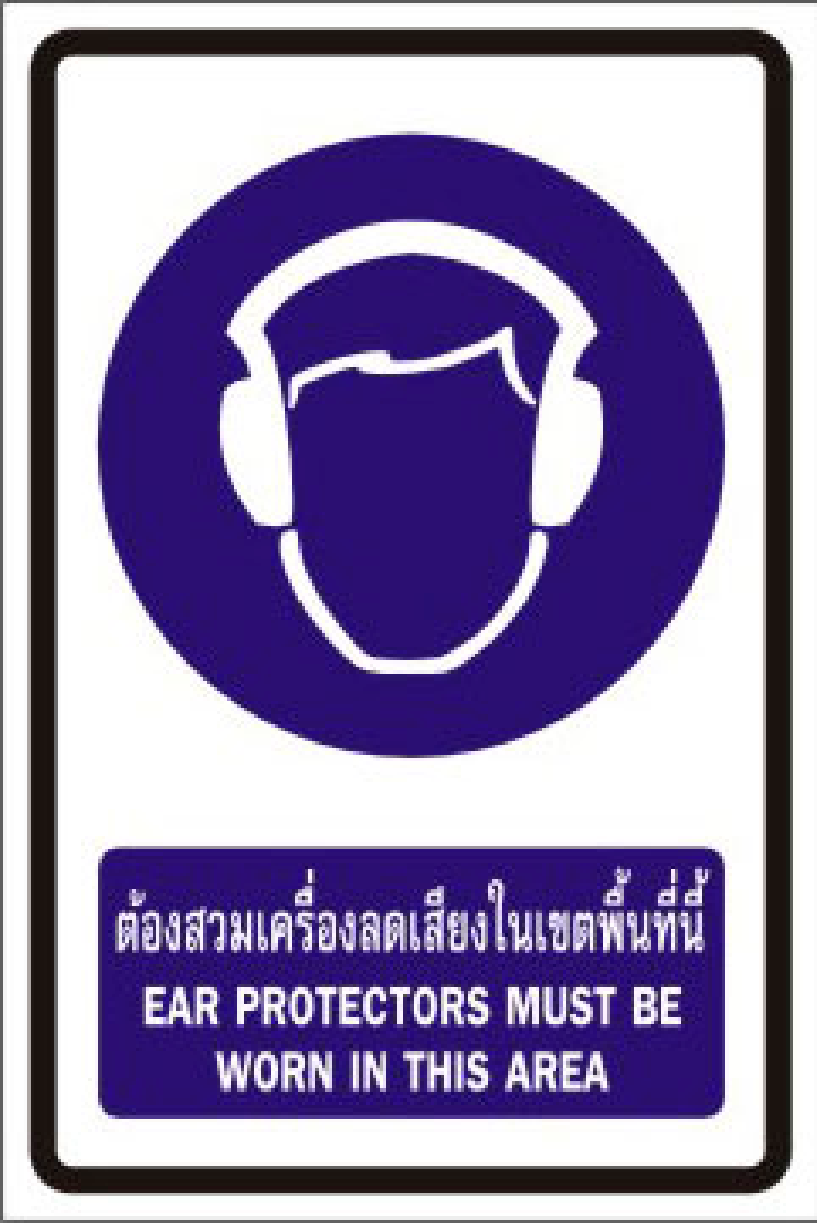 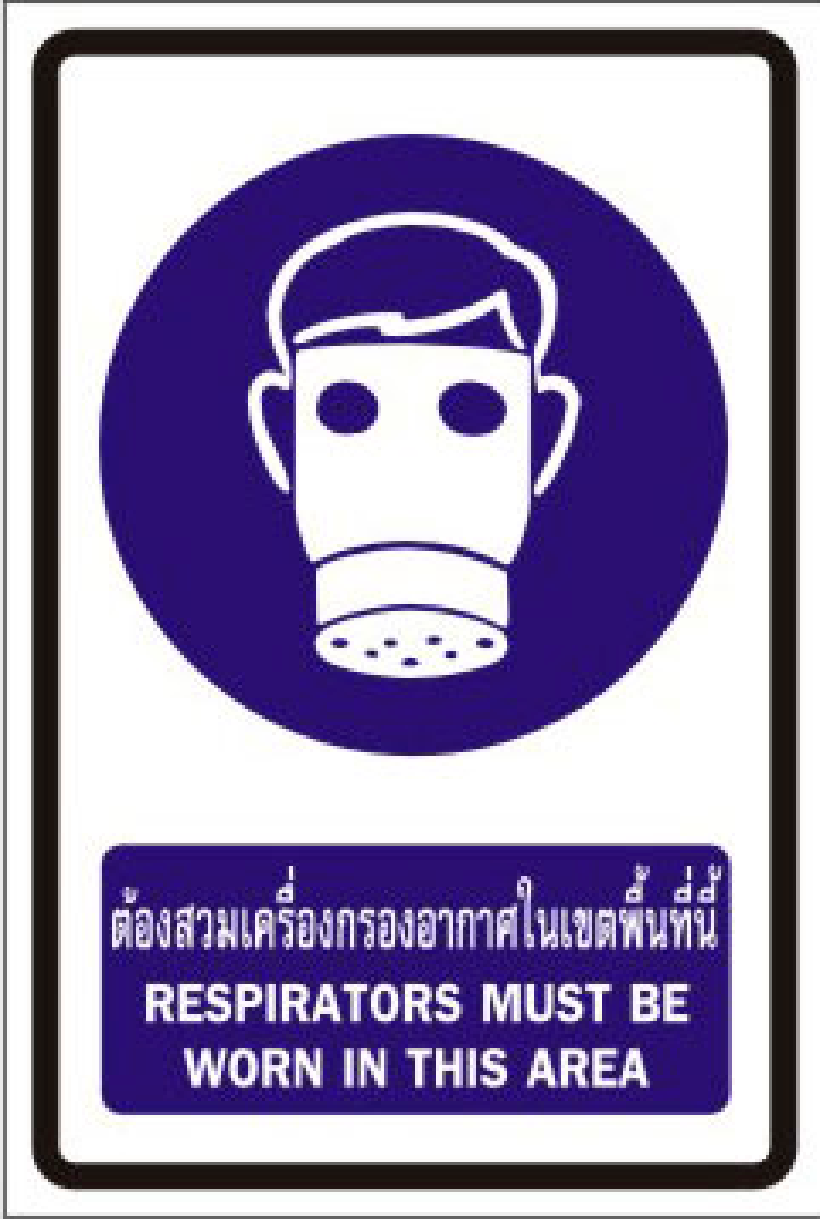 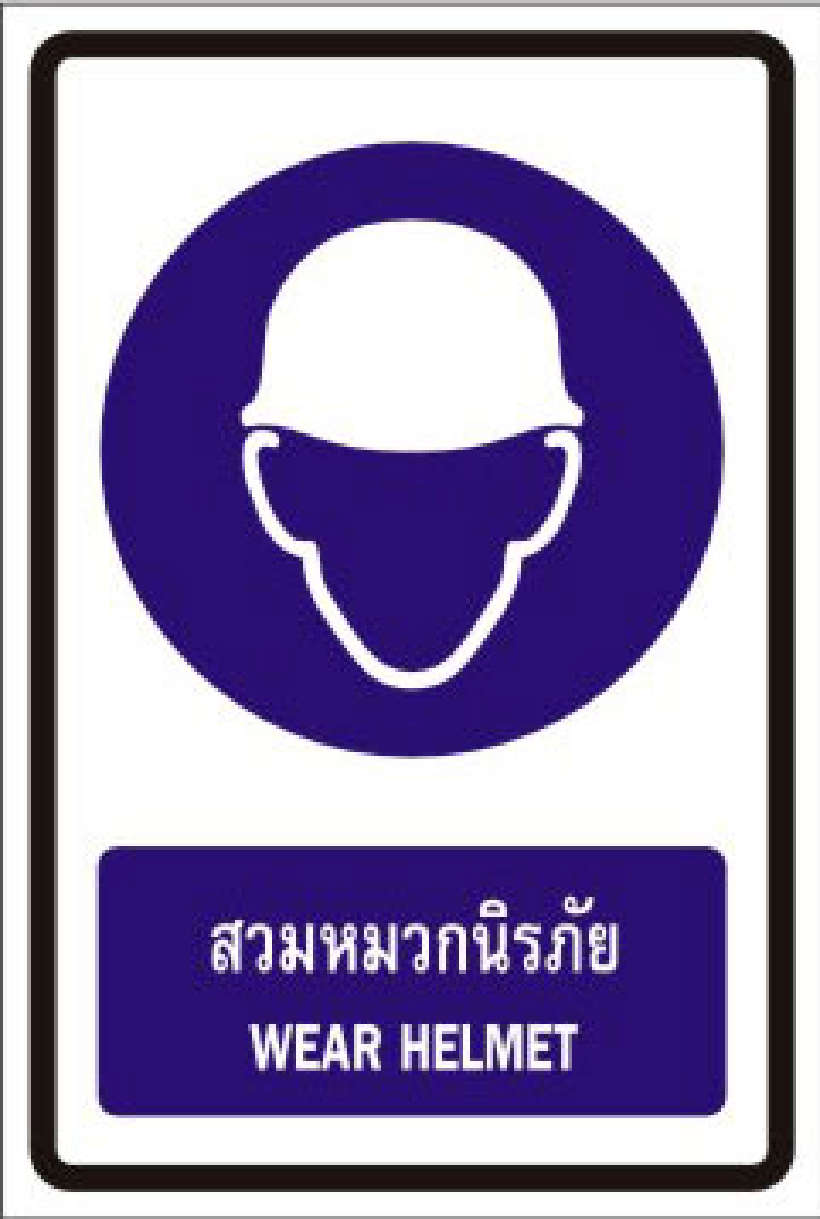 9.         Warning signs) 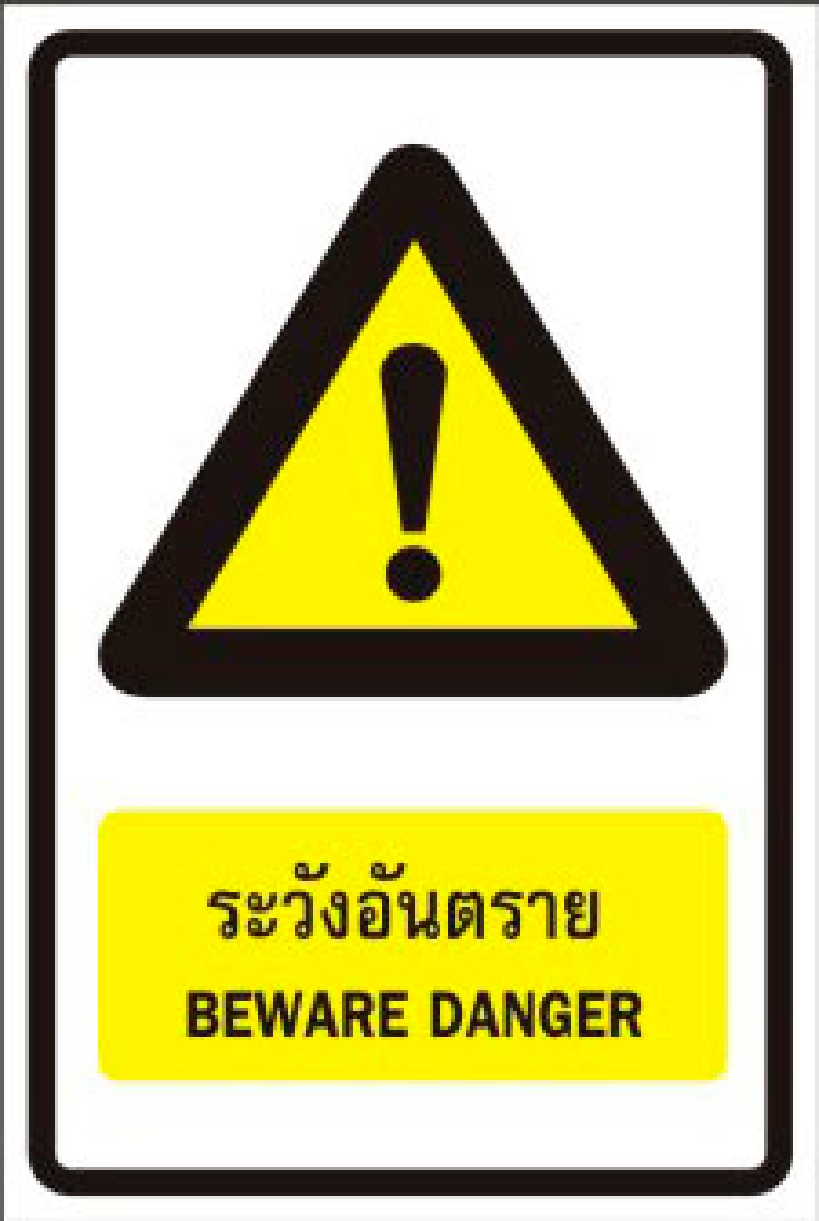 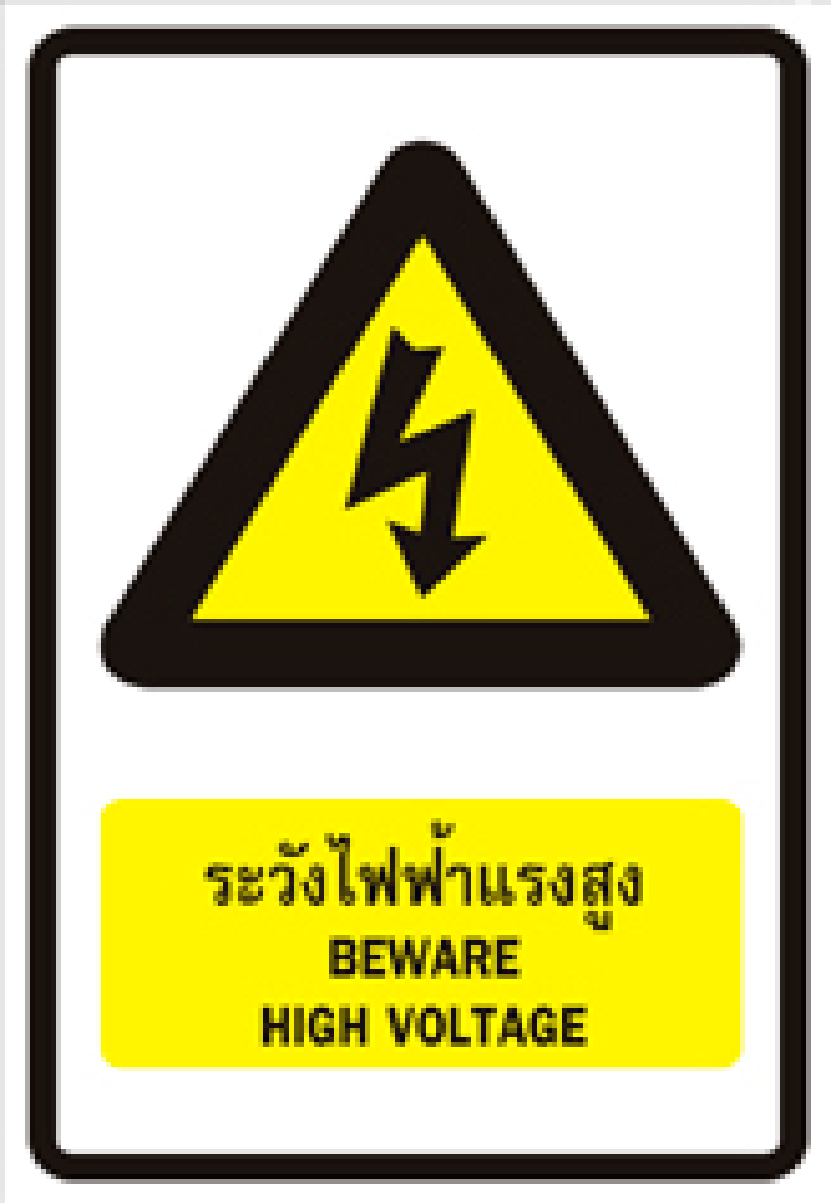 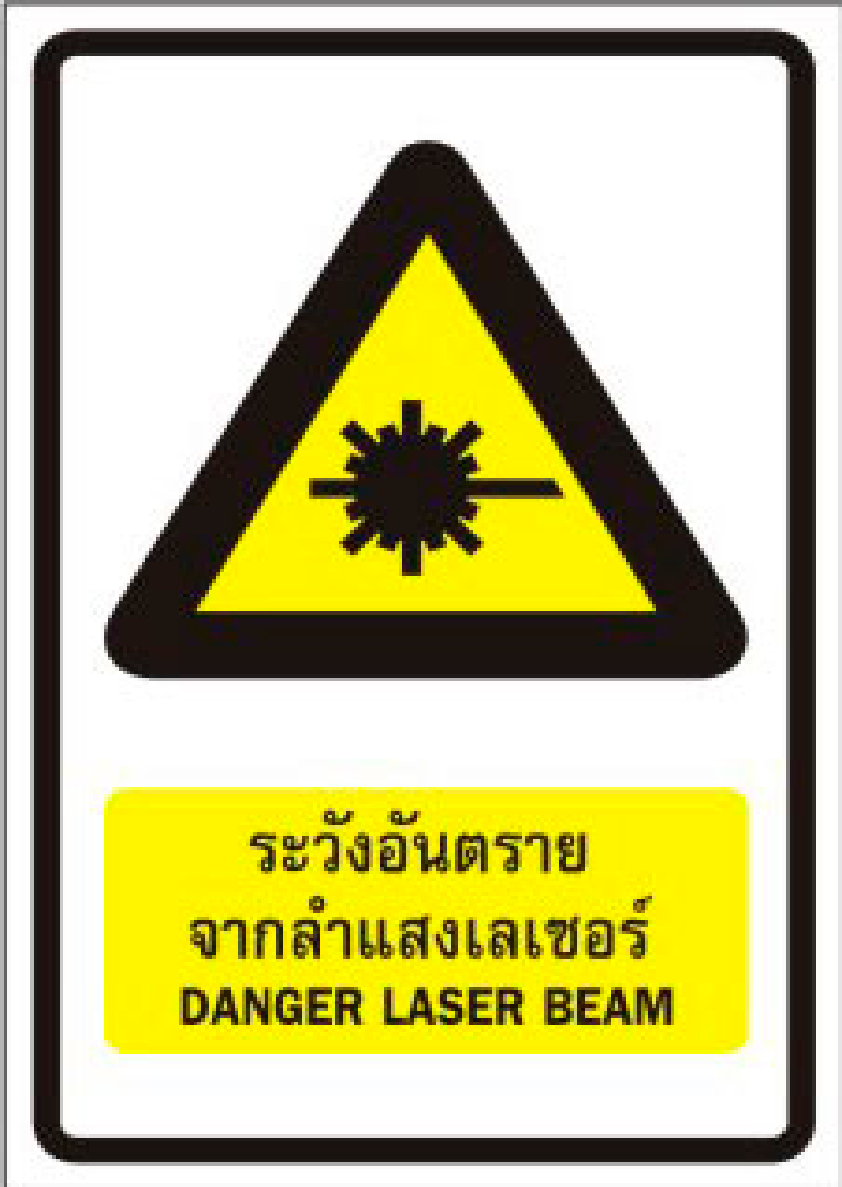 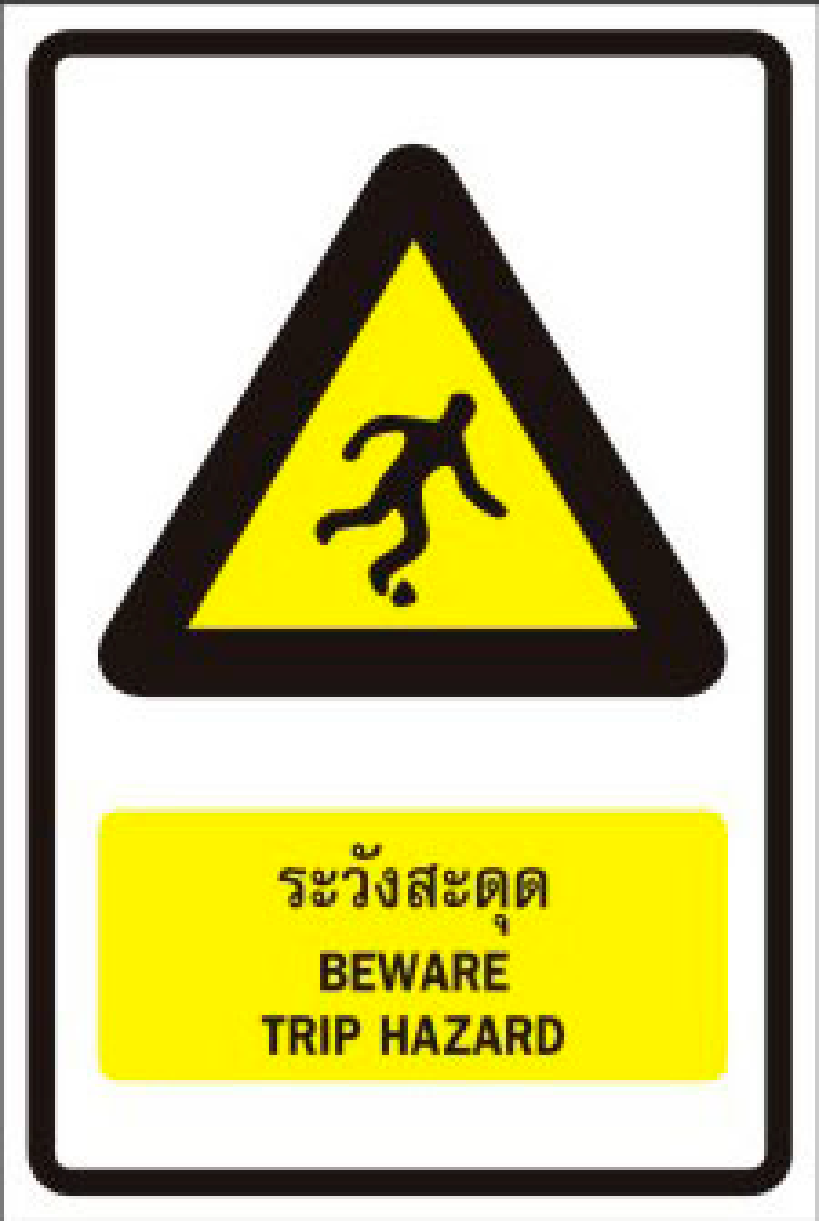 10.           Safe condition sighs) ,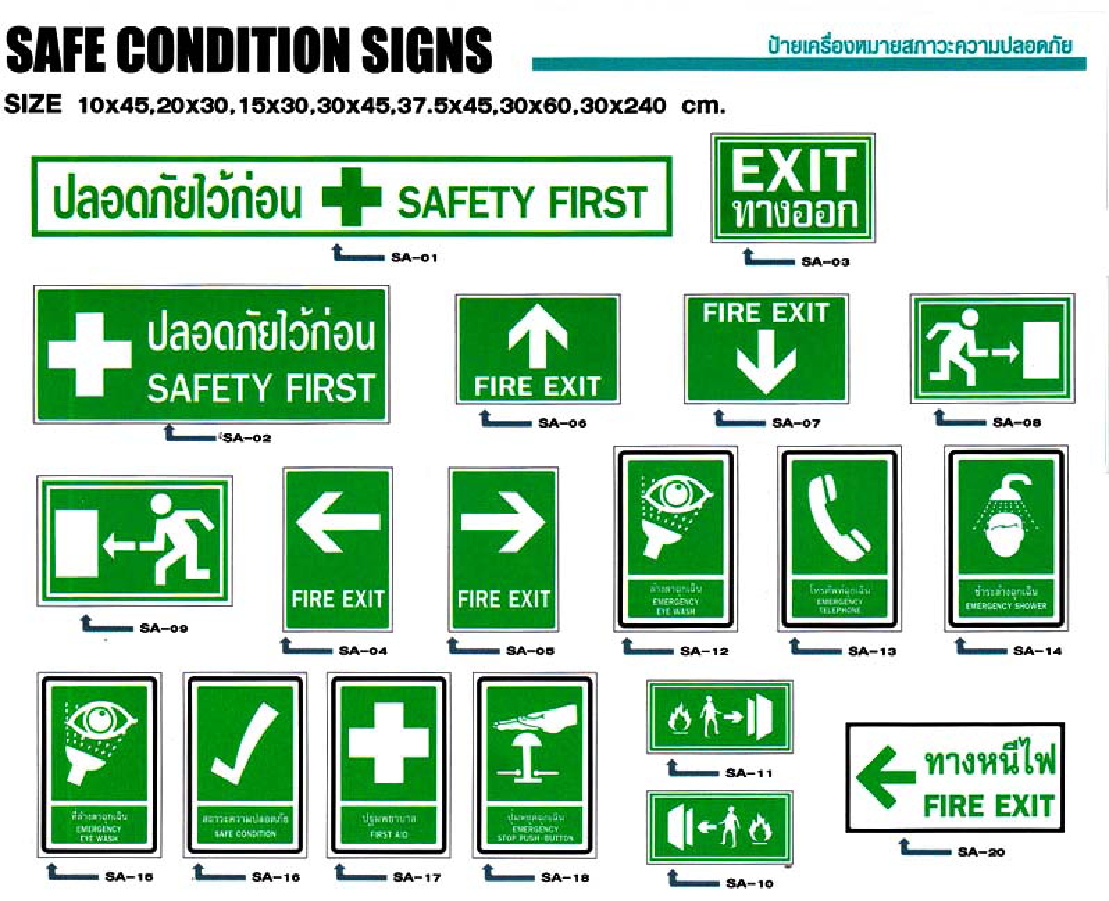 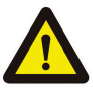 11.      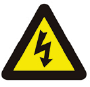 12.  13.  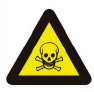 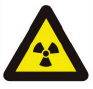 14.              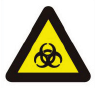 15.   3211()23432112341     1.  2.  3.  1.  2.  3.    1.  2.  3.  